В соответствии с приказами Министерства образования и науки Российской Федерации от 18.11.2013 №1252 «Об утверждении Порядка проведения всероссийской олимпиады школьников» (далее – Порядок проведения олимпиады), 17.03.2015 № 249, «О внесении изменений в Порядок проведения всероссийской олимпиады школьников, утверждённый приказом Министерства образования и науки Российской Федерации от 18 ноября 2013 года № 1252», приказом министерства образования Оренбургской области от 02.08.2017 № 01-21/1548 «Об организации и проведении муниципального этапа всероссийской олимпиады школьников в 2017-2018 учебном году», приказом министерства образования Оренбургской области от 24.10.2017 № 01-21/2133 «О внесении изменений в приказ министерства образования от 10.08.2017 № 01-21/1617».	Приказываю:	1. Провести муниципальный этап всероссийской олимпиады школьников (далее – муниципальный этап олимпиады) в 2017-2018 учебном году  согласно графику  (Приложение № 1).	2. Утвердить:- требования к организации и проведению муниципального этапа олимпиады (Приложение №2).- состав оргкомитета (Приложение №3), - состав жюри муниципального этапа олимпиады  (Приложение№4).    3. Назначить ответственным координатором (далее координатор) за организацию и проведение муниципального этапа всероссийской олимпиады школьников в 2017-2018 учебном году в Беляевском районе Смирнову Владиславу Николаевну, методиста МКУ «Центр сопровождения деятельности образовательных учреждений» Контактные телефоны:  раб.  8(35334) 2-13-39, сот тел.: 89228931195.4. Муниципальному координатору 4.1. Обеспечить проведение муниципального этапа олимпиады  в соответствии с Порядком проведения всероссийской олимпиады школьников и графиком проведения муниципального этапа олимпиады в 2017-2018 учебном году.4.2.Обеспечить хранение олимпиадных заданий по каждому общеобразовательному предмету для муниципального этапа олимпиады.4.3. Определить квоты победителей и призёров муниципального этапа олимпиады.4.4.Утвердить и опубликовать на официальном сайте в сети «Интернет» результаты муниципального этапа олимпиады по каждому общеобразовательному предмету.4.5. Опубликовать на официальном сайте в сети «Интернет» с учётом утверждённых требований к организации и проведению муниципального этапа олимпиады по каждому общеобразовательному предмету олимпиадные работы победителей и призёров муниципального этапа олимпиады с указанием персональных данных участников олимпиады.4.6. Наградить победителей и призёров муниципального этапа олимпиады поощрительными грамотами.4.7. Обеспечить сохранность жизни и здоровья обучающихся во время проведения муниципального этапа олимпиады.4.8. Предоставить в министерство образования:- результаты участников муниципального этапа олимпиады в электронном виде в соответствии с графиком;- заявки на участие в региональном этапе олимпиады на бумажном и электронном носителях.Срок: до 13 декабря 2017 г5.  МКУ «ЦСДОУ» (Варфаламеева С.В.)5.1. Произвести оплату расходов, связанных с приобретением канцелярских товаров, призов для награждения победителей и призеров, приобретение грамот для награждения победителей и призеров, за счет средств муниципальной  программы «Развитие системы образования  Беляевского района на 2016-2020 годы»  (раздел «Одаренные дети»).6.Руководителям общеобразовательных организаций:6.1. Обеспечить доставку участников муниципального этапа олимпиады до места проведения и обратно, назначить ответственных за их сопровождение.6.2. Обеспечить явку учителей на проверку олимпиадных заданий.6.3. Обеспечить своевременный подвоз обучающихся  к месту обучения по школьным маршрутам. 7. Директору МБОУ «Беляевская средняя общеобразовательная школа» (Пустобаева О.А.) предоставить помещения для проведения муниципального этапа олимпиады согласно графику проведения.8. Контроль за исполнением настоящего приказа возложить на заместителя директора МКУ «Центр сопровождения деятельности образовательных учреждений»  по информационно- методическому сопровождению и учебной деятельности Мусанову С.А.      Начальник отдела 	                       С.Н. Кравченко                                                                                                         Приложение № 1                                                                                                                           к приказу ОООиП                                                                                                                           от 03.11.2017 № 403График проведения муниципального этапа всероссийской олимпиады школьников в 2016-2017 учебном году                                                                                                                    Приложение № 3                                                                                                                                                                                                                                                        к приказу                                                                                                                                                                                                      от 03.11.2017№403Состав оргкомитета школьного, муниципального  этапов всероссийской  олимпиады школьников по общеобразовательным предметам 2017-2018 учебного годаКравченко С.Н. –  начальник отдела образования, опеки и попечительства, председатель оргкомитета;Варфаламеева С.В. – директор МКУ «ЦСДОУ», заместитель председателя оргкомитета;Смирнова В.Н. – методист МКУ «ЦСДОУ», секретарь оргкомитета.    Члены оргкомитета:Мусанова С.А. – заместитель  директора МКУ «ЦСДОУ»;     	Глушкова О.С. – заместитель начальника  отдела образования, опеки и    попечительства;     	Пустобаева О.А. – директор МБОУ «Беляевская средняя общеобразовательная школа».                                                                                                                    Приложение № 4                                                                                                                                                                                                                                                       к приказу                                                                                                                                                                                                      от 03.11.2017№403Состав жюри и  предметно-методической комиссиимуниципального этапа ОлимпиадыМатематика –      Шишмарёва  И.В., учитель МБОУ «Беляевская СОШ»,                                председатель предметной комиссии                                Алданьязова А.Т., учитель МБОУ «Буртинская СОШ»                                Маркова В.В., учитель МБОУ «Карагачская СОШ»                                Литвиненко Е.М., учитель МБОУ «Крючковская СОШ»                                Терентьева Е.В., учитель МБОУ «Днепровская СОШ»Русский язык        Полозова Н.М., учитель МБОУ «Беляевская СОШ»,	председатель предметной комиссии                                 Исмагулова Г.К., учитель МБОУ «Беляевская СОШ»                                 Обухова И.И, учитель МБОУ «Ключёвская СОШ»                                 Жилина Г.Н., учитель МБОУ «Карагачская СОШ»                                        Степанова А.Е., учитель МБОУ «Крючковская СОШ»                                 Заиченко Е.В. , учитель МБОУ «Жанаталапская ООШ»                                 Крячкова Л.П., учитель МБОУ «Беляевская СОШ»                                 Утеева С.К., учитель МБОУ «Бурлыкская СОШ»	Бастрыкина Т.С., учитель «Буртинской СОШ»Литература –          Полозова Н.М., учитель МБОУ «Беляевская СОШ»,	председатель предметной комиссии                                Сапугольцева Е.Н., учитель МБОУ «Беляевская СОШ»                                Ниткалиева Н.А., учитель МБОУ «Буранчинская ООШ»                                Утеньязова Р.Б., учитель МБОУ «Бурлыкская СОШ»	                     Кульжанова Ж.Х., учитель МБОУ «Днепровская СОШ»История -               Полозов В.З., учитель МБОУ «Беляевская СОШ»Право	председатель предметной комиссии                              Кузнецова  Е.Н., учитель МБОУ «Ключёвская  СОШ»                                                       Дроботова И.А., учитель МБОУ «Буртинская СОШ»                              Рываев А.М., учитель МБОУ «Беляевская СОШ»,Физика -               Лубкей Т.П., учитель МБОУ «Беляевская СОШ»,                                       председатель  предметной комиссии                               Исупов А.А., учитель МБОУ « Карагачская СОШ»                               Бугаева Т.С., учитель МБОУ «Донская ООШ»	                    Елеупова О.И., учитель МБОУ « Буртинская СОШОбществознание - Полозов В.З., учитель МБОУ «Беляевская СОШ»,                                             председатель предметной комиссии                                Дроботов А.А., учитель МБОУ «Буртинская СОШ»                                 Бралина С.О., учитель МБОУ «Буранчинская ООШ»                                Симоненко Е.В., учитель МБОУ «Крючковская СОШ»                                Рываев А.М., учитель МБОУ «Беляевская СОШ»                                Кузнецова Е.Н., учитель МБОУ «Ключевская СОШ»                                Бушаева М.Ю., учитель МБОУ «Днепровская СОШ»Биология -             Зайцева М.В., учитель МБОУ «Беляевская СОШ»,                                           председатель предметной комиссии                                 Кафтан О.Н., учитель МБОУ «Днепровская СОШ»                                 Аксанова Л.Р., учитель МБОУ «Алабайтальская ООШ»                                 Запара С.В., учитель МБОУ «Крючковская СОШ»                                  Мурзалина М.С., учитель МБОУ «Буранчинская ООШ»                                 Ибатуллина М.Я., учитель МБОУ «Карагачская СОШ»География -               Исупова Н.И., учитель МБОУ «Карагачская СОШ»,                                             председатель предметной комиссии                                   Зайцева М.В. , учитель МБОУ «Беляевская СОШ»                                   Кондратьева Е.Т, учитель МБОУ « Буртинская СОШ»                                   Щербакова О.С., учитель МБОУ «Крючковская СОШ»                                   Геберт Н.Н., учитель МБОУ «Ключевская СОШ»Химия -                     Капитаненко В.П., учитель МБОУ «Беляевская СОШ», 	председатель предметной комиссии                                    Куранова Г.П., учитель МБОУ «Крючковская СОШ»                                    Ивлиева Н.А., учитель МБОУ «Ключёвская СОШ»                                    Богунова Т.В., учитель МБОУ  «Днепровская  СОШ»Немецкий язык -    Шлягер И.О., учитель МБОУ «Беляевская СОШ», 	председатель  предметной комиссии                                  Саркенова А.Ж., учитель МБОУ «Бурлыкская  СОШ»                                  Лысогор  А.И., учитель МБОУ « Старицкая ООШ»                                  Оловянникова Н.Ю., учитель МБОУ «Ключёвская СОШ»                                  Корочкина Л.И., учитель МБОУ «Буртинская СОШ»Английский язык  -   Михайлова Л.А., учитель МБОУ «Беляевская СОШ»,                                                председатель предметной комиссии                                     Карабатырова Б. Б., учитель МБОУ «Буртинская СОШ»                                     Шлягер И.О. , учитель  МБОУ «Беляевская СОШ»                                     Клетушкина Г.А., учитель МБОУ «Белогорская СОШ»Информатика -        Музеева М.А., учитель  МБОУ «Беляевская СОШ»                                                                     председатель предметной комиссии                                    Шейко Л.А.,  учитель МБОУ «Ключевская СОШ» 	                         Битумина Р.Х., учитель МБОУ «Буртинская СОШ»Технология-             Варфаламеев А.В., учитель МБОУ «Беляевская СОШ»	             председатель предметной комиссии                                    Корягина И.Н., учитель МБОУ «Донская ООШ»                                     Жумабаев К.Т.,  учитель МБОУ «Крючковская СОШ» ОБЖ -                      	                           Безинский Е.Н., учитель МБОУ  «Ключевская СОШ»                                                  председатель предметной комиссии                                   Миросенко В.А., учитель МБОУ «Дубенская ООШ»                                   Жумабаев У.Т., учитель МБОУ «Крючковская СОШ»                                   Тюрин Ф.П., учитель МБОУ «Днепровская СОШ»                                    Гончаров В.Ю., учитель МБОУ «Беляевская СОШ»                                    Глухова О.Н., учитель МБОУ «Белогорская ООШ»Физическая  культура         -            Гриненко В.Н., методист МКУ «ЦСДОУ	      председатель предметной комиссии                                     Зеленский А.Л., методист МБУ «ДЮСШ»                                                                                                                               Гриненко О.А., тренер – преподаватель МБУ «ДЮСШ»                                     Аверясов В.И., учитель МБОУ «Бурлыкская СОШ»                                     Крысов А.И., учитель  МБОУ  «Беляевская СОШ»                                     Задорожная Ю.В., зам директора МБУ «ДЮСШ»                                     Куктеубаев М.З., учитель МБОУ «Жанаталапская ООШ»                                     Клетушкин А.С., учитель МБОУ «Карагачская СОШ»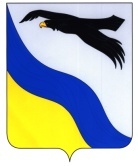 Администрациямуниципального образованияБеляевский районОренбургской областиОТДЕЛ ОБРАЗОВАНИЯ,ОПЕКИ И ПОПЕЧИТЕЛЬСТВАПРИКАЗ03.11.2017 года  № 403Об организации и проведении муниципального этапа всероссийской олимпиады школьников в 2017-2018 учебном году№ п/пПредметДаты проведенияСостав участников (классы)География13 ноября 2017 года7-11Физическая культура15 ноября 2017 года7-11Право16 ноября 2017 года9-11Английский язык17 ноября 2017 года7-11Биология20 ноября 2017 года7-11Немецкий язык21 ноября 2017 года7-11Математика22 ноября 2017 года7-11Русский язык23 ноября 2017 года7-11Технология24 ноября 2017 года7-11Основы безопасности жизнедеятельности27 ноября 2017 года8-11Информатика и ИКТ29 ноября 2017 года8-11Литература30 ноября 2017 года7-11Обществознание01декабря 2017 года7-11Физика04 декабря 2017 года7-11Химия06 декабря 2017 года8-11История07 декабря 2017 года7-11